Пятница (10.04.2020)Художественно-эстетическое развитие ИЗОТема: «Кораблик плывет» индивидуальная работаРисование фломастерамиПобуждать детей рисовать волнистые линии фломастерами, развивать глазомер, воспитывать аккуратность и партнерские отношения во время продуктивной деятельности.Предложите ребенку рассмотреть картинку с изображением  кораблика. - Что нарисовано на картине? (Кораблик)   Кораблик плавает по воде.  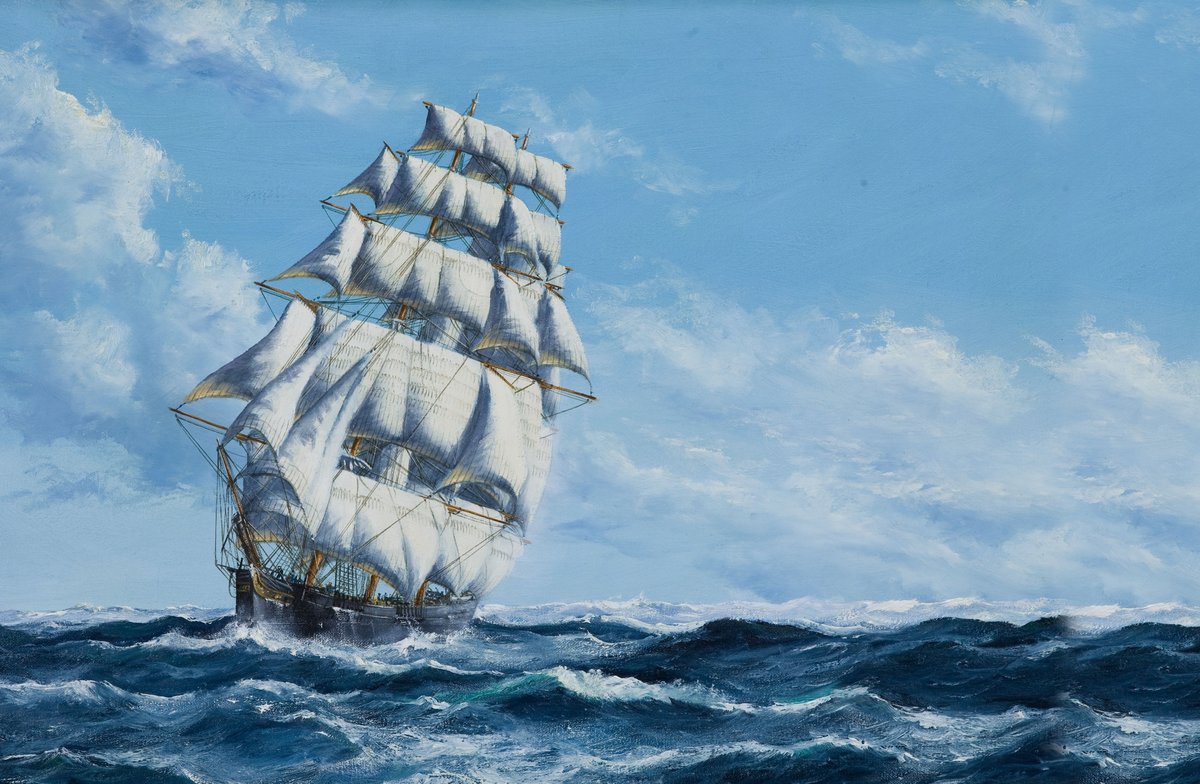 Проводится дидактическая игра «Плыви, кораблик». Предложите ребенку бумажный кораблик, и пустите его по воде.Обратите внимание ребенка на волны, которые появляются при движении кораблика. Предложите ребенку провести волнистые линии в воздухе.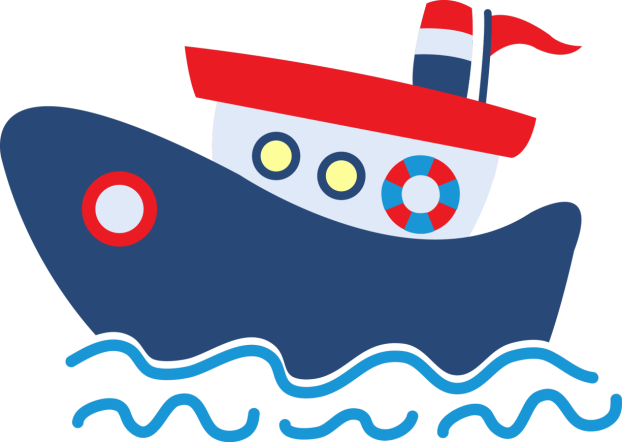 Затем приготовьте ребенку листок с изображением кораблика, и фломастер. Предложите ребенку нарисовать волны (волнистые линии под изображением кораблика).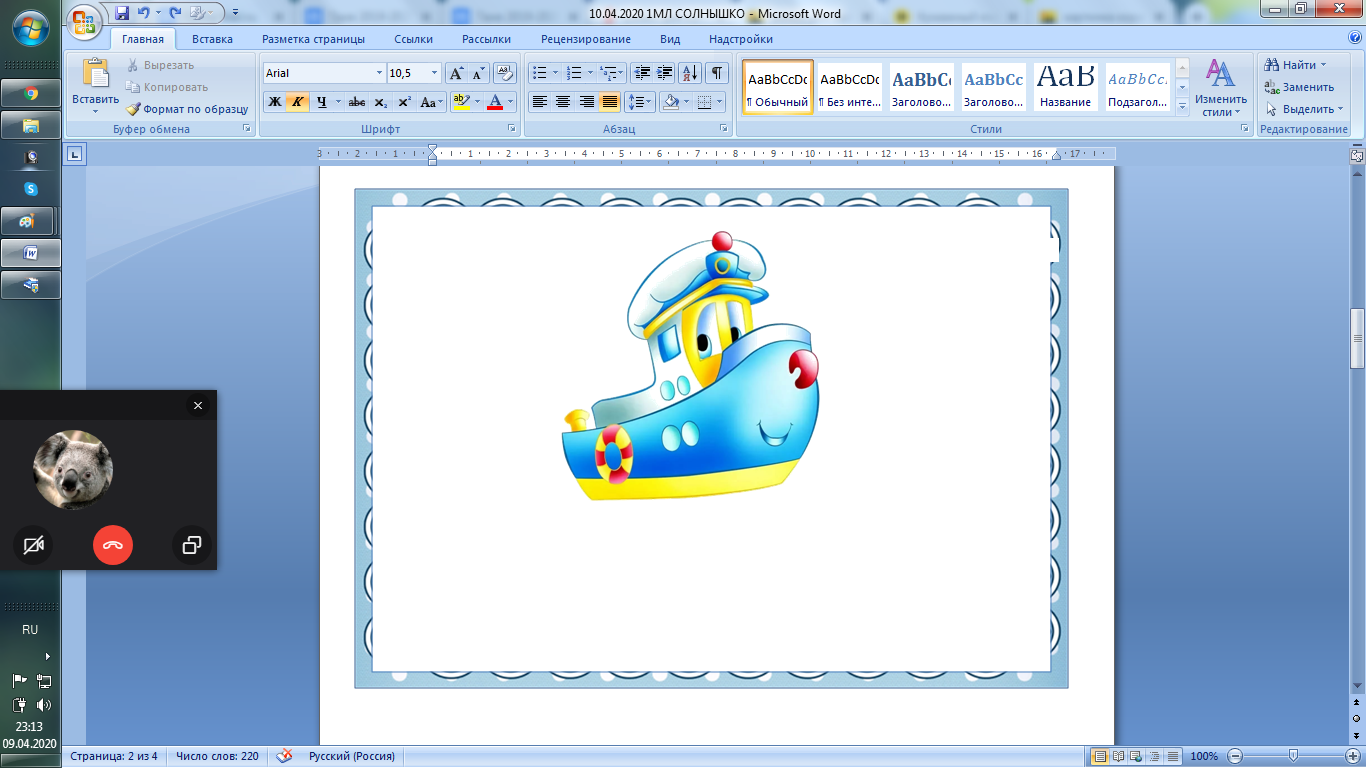 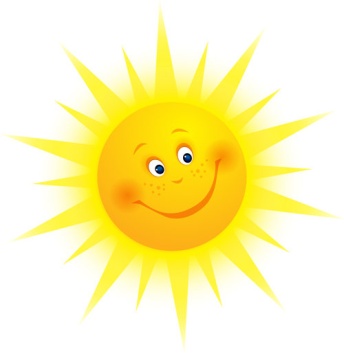  Физическое развитие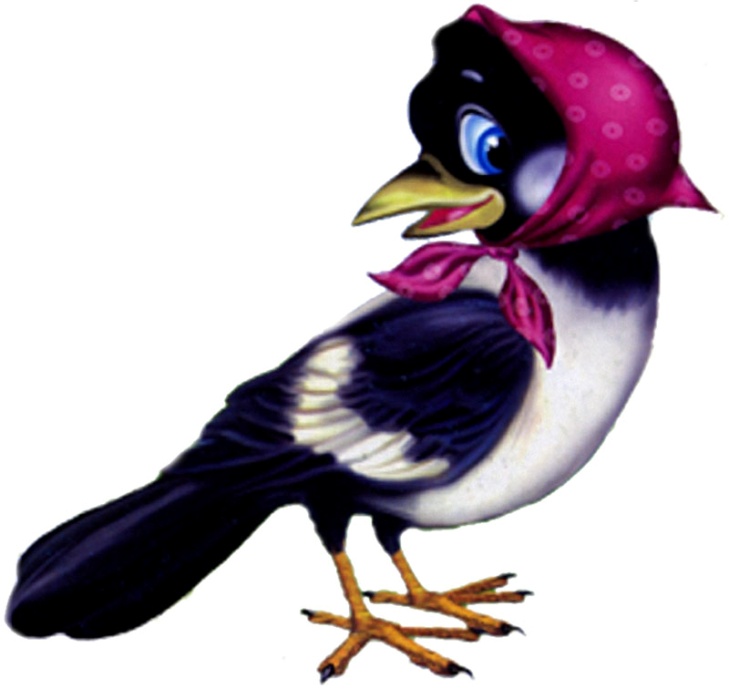 Тема: «Сорока»  (на улице, повторение)Выполнять движения в соответствии с текстом1. Дыхательные упражнения.2. Сорока (упражнение для рук)3. Ходьба (30 секунд).4. Статическое равновесие:— остановиться, закрыть глазки и поднять руки вверх, постоять;— идти друг за другом, остановиться, закрыть глазки, помахать ручками.5. Подвижная игра «Догони мяч».6. Релаксация.- Сорока, сорока, Где была?-Далеко.Кашу варила, Деток кормила.Этому дала кашки Этому - киселькаЭтому - сметанки.Этому - конфеткуА этому не дала:Ты дров не рубил.Воду не носил,Кашу не варил.(Дети водят указательным пальцем одной руки по ладони другой.)(Загибают одной рукой по одному пальцу другой руки.)(Грозят указательными пальцами обеих рук.)